План мероприятий по энергосбережению Конкурс рисунков ««Будет свет-будет жизнь»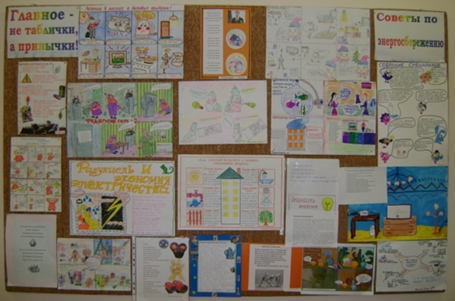 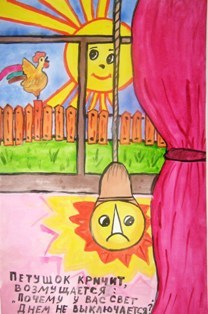 №п\пМероприятие Классы Кол-во участников1Конкурс рисунков «Будет свет-будет жизнь»1-7522Внеклассное мероприятие «путешествие в страну бережливых»1-5363Классный час «Кто в доме хозяин»6-7204Круглый стол «Бережное отношение к энергии»8-10255Информационный проект «Будет свет-будет жизнь»116